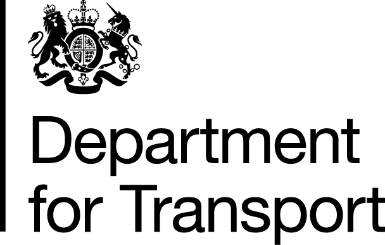 The University of Warwick Email: REDACTED REDACTED Commercial Relationship Advisor Department for Transport Group Commercial Directorate Great Minster House Horseferry Road London SW1P 4DR REDACTEDContract Agreement Number: TETI9004 03 November 2021 Dear REDACTED,  TETI9004 Safety PoolTM Scenario Database On behalf of the Secretary of State for Transport, I accept your tender dated 21st September 2021 for the above-mentioned Contract. This letter and the documents listed below form a binding contract between you and this Department; Project initiation Document REDACTED General conditions of contract for services below 5 million, 28th January 2019 as found on https://www.gov.uk/government/publications/general-conditions-ofcontract-for-services  Your proposal 21/09/2021 REDACTEDThe Contract will start on 1st October 2021 and finish by 30th September 2024. The Firm Price for the Contract is £450,000 exclusive of Value Added Tax. This value cannot be exceeded without written approval from the commercial team. REDACTED is the project manager and should be contacted to arrange a start up meeting. Suppliers must be in possession of a written purchase order (PO), before commencing any work under this contract. You must quote the aforementioned PO number on all invoices, and these must be submitted directly to: Accounts Payable,   	Shared Services arvato,   	5 Sandringham Park,   	Swansea Vale,   	Swansea   	SA7 0EA Invoices received without the correct PO number will be returned to you and will delay receipt of payment. The Authority grants to the Contractor a non-exclusive, perpetual, irrevocable royalty-free licence to use the IP Materials generated from the Contract for noncommercial research, teaching purposes, and for the use of students. The total liability for this contract will be set at £1million. Yours sincerely, REDACTED   REDACTED  Commercial Relationship Advisor Accepted for and on behalf of The University of Warwick by:-  Signature:  	   Name:  REDACTED  Capacity:  REDACTED  Date 4  November 2021